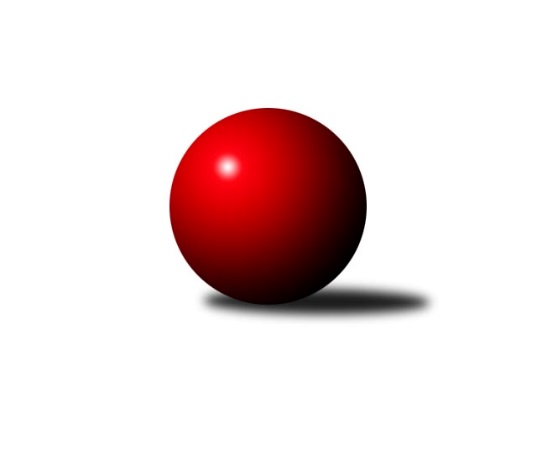 Č.10Ročník 2022/2023	19.5.2024 Východočeská divize 2022/2023Statistika 10. kolaTabulka družstev:		družstvo	záp	výh	rem	proh	skore	sety	průměr	body	plné	dorážka	chyby	1.	Náchod B	10	7	0	3	98 : 62 	(60.0 : 48.0)	2675	14	1830	845	29	2.	Nová Paka A	8	6	0	2	82 : 46 	(36.0 : 22.0)	2686	12	1819	867	28.5	3.	D. Králové n. L. A	8	6	0	2	80 : 48 	(33.0 : 29.0)	2691	12	1812	879	29.5	4.	Loko Č. Třebová A	9	6	0	3	88 : 56 	(38.0 : 38.0)	2655	12	1827	828	31.8	5.	Dobruška A	9	6	0	3	82 : 62 	(49.0 : 47.0)	2647	12	1822	824	34.9	6.	Hylváty A	9	5	0	4	76 : 68 	(40.0 : 32.0)	2663	10	1791	873	30.9	7.	Č. Kostelec B	8	5	0	3	68 : 60 	(41.0 : 41.0)	2619	10	1789	830	32.5	8.	Rokytnice n. J. A	9	4	0	5	70 : 74 	(40.0 : 38.0)	2654	8	1811	843	26.4	9.	Zálabák Smiřice A	9	3	0	6	63 : 81 	(45.5 : 42.5)	2611	6	1794	817	36.1	10.	Solnice A	8	3	0	5	50 : 78 	(29.0 : 49.0)	2542	6	1749	793	33.5	11.	Loko. Trutnov B	10	3	0	7	62 : 98 	(20.5 : 37.5)	2620	6	1816	804	38.4	12.	Třebechovice p. O. A	8	2	0	6	54 : 74 	(27.5 : 28.5)	2561	4	1766	794	34.9	13.	Rychnov n. Kn. B	9	1	0	8	39 : 105 	(28.5 : 35.5)	2573	2	1779	794	40.2Tabulka doma:		družstvo	záp	výh	rem	proh	skore	sety	průměr	body	maximum	minimum	1.	Dobruška A	4	4	0	0	47 : 17 	(22.0 : 16.0)	2736	8	2797	2666	2.	Č. Kostelec B	4	4	0	0	46 : 18 	(26.0 : 16.0)	2672	8	2693	2630	3.	D. Králové n. L. A	5	4	0	1	54 : 26 	(20.0 : 14.0)	2668	8	2775	2576	4.	Náchod B	5	4	0	1	53 : 27 	(36.0 : 24.0)	2826	8	2868	2791	5.	Loko Č. Třebová A	4	3	0	1	44 : 20 	(24.0 : 14.0)	2717	6	2816	2595	6.	Rokytnice n. J. A	5	3	0	2	50 : 30 	(32.5 : 21.5)	2683	6	2752	2611	7.	Zálabák Smiřice A	4	3	0	1	40 : 24 	(17.0 : 13.0)	2654	6	2714	2609	8.	Solnice A	4	3	0	1	38 : 26 	(21.5 : 24.5)	2486	6	2503	2455	9.	Nová Paka A	4	3	0	1	36 : 28 	(19.0 : 11.0)	2616	6	2683	2567	10.	Hylváty A	4	3	0	1	36 : 28 	(27.0 : 21.0)	2595	6	2686	2505	11.	Třebechovice p. O. A	5	2	0	3	36 : 44 	(13.5 : 16.5)	2545	4	2591	2440	12.	Loko. Trutnov B	5	2	0	3	34 : 46 	(5.5 : 12.5)	2650	4	2700	2543	13.	Rychnov n. Kn. B	4	1	0	3	18 : 46 	(11.0 : 9.0)	2614	2	2723	2501Tabulka venku:		družstvo	záp	výh	rem	proh	skore	sety	průměr	body	maximum	minimum	1.	Nová Paka A	4	3	0	1	46 : 18 	(17.0 : 11.0)	2703	6	2794	2596	2.	Náchod B	5	3	0	2	45 : 35 	(24.0 : 24.0)	2645	6	2742	2579	3.	Loko Č. Třebová A	5	3	0	2	44 : 36 	(14.0 : 24.0)	2643	6	2708	2548	4.	D. Králové n. L. A	3	2	0	1	26 : 22 	(13.0 : 15.0)	2699	4	2820	2545	5.	Hylváty A	5	2	0	3	40 : 40 	(13.0 : 11.0)	2677	4	2801	2582	6.	Dobruška A	5	2	0	3	35 : 45 	(27.0 : 31.0)	2629	4	2711	2519	7.	Č. Kostelec B	4	1	0	3	22 : 42 	(15.0 : 25.0)	2606	2	2714	2502	8.	Rokytnice n. J. A	4	1	0	3	20 : 44 	(7.5 : 16.5)	2647	2	2724	2558	9.	Loko. Trutnov B	5	1	0	4	28 : 52 	(15.0 : 25.0)	2614	2	2752	2517	10.	Třebechovice p. O. A	3	0	0	3	18 : 30 	(14.0 : 12.0)	2566	0	2666	2476	11.	Zálabák Smiřice A	5	0	0	5	23 : 57 	(28.5 : 29.5)	2602	0	2779	2409	12.	Rychnov n. Kn. B	5	0	0	5	21 : 59 	(17.5 : 26.5)	2565	0	2759	2339	13.	Solnice A	4	0	0	4	12 : 52 	(7.5 : 24.5)	2557	0	2625	2403Tabulka podzimní části:		družstvo	záp	výh	rem	proh	skore	sety	průměr	body	doma	venku	1.	Náchod B	10	7	0	3	98 : 62 	(60.0 : 48.0)	2675	14 	4 	0 	1 	3 	0 	2	2.	Nová Paka A	8	6	0	2	82 : 46 	(36.0 : 22.0)	2686	12 	3 	0 	1 	3 	0 	1	3.	D. Králové n. L. A	8	6	0	2	80 : 48 	(33.0 : 29.0)	2691	12 	4 	0 	1 	2 	0 	1	4.	Loko Č. Třebová A	9	6	0	3	88 : 56 	(38.0 : 38.0)	2655	12 	3 	0 	1 	3 	0 	2	5.	Dobruška A	9	6	0	3	82 : 62 	(49.0 : 47.0)	2647	12 	4 	0 	0 	2 	0 	3	6.	Hylváty A	9	5	0	4	76 : 68 	(40.0 : 32.0)	2663	10 	3 	0 	1 	2 	0 	3	7.	Č. Kostelec B	8	5	0	3	68 : 60 	(41.0 : 41.0)	2619	10 	4 	0 	0 	1 	0 	3	8.	Rokytnice n. J. A	9	4	0	5	70 : 74 	(40.0 : 38.0)	2654	8 	3 	0 	2 	1 	0 	3	9.	Zálabák Smiřice A	9	3	0	6	63 : 81 	(45.5 : 42.5)	2611	6 	3 	0 	1 	0 	0 	5	10.	Solnice A	8	3	0	5	50 : 78 	(29.0 : 49.0)	2542	6 	3 	0 	1 	0 	0 	4	11.	Loko. Trutnov B	10	3	0	7	62 : 98 	(20.5 : 37.5)	2620	6 	2 	0 	3 	1 	0 	4	12.	Třebechovice p. O. A	8	2	0	6	54 : 74 	(27.5 : 28.5)	2561	4 	2 	0 	3 	0 	0 	3	13.	Rychnov n. Kn. B	9	1	0	8	39 : 105 	(28.5 : 35.5)	2573	2 	1 	0 	3 	0 	0 	5Tabulka jarní části:		družstvo	záp	výh	rem	proh	skore	sety	průměr	body	doma	venku	1.	Solnice A	0	0	0	0	0 : 0 	(0.0 : 0.0)	0	0 	0 	0 	0 	0 	0 	0 	2.	Zálabák Smiřice A	0	0	0	0	0 : 0 	(0.0 : 0.0)	0	0 	0 	0 	0 	0 	0 	0 	3.	Rychnov n. Kn. B	0	0	0	0	0 : 0 	(0.0 : 0.0)	0	0 	0 	0 	0 	0 	0 	0 	4.	Rokytnice n. J. A	0	0	0	0	0 : 0 	(0.0 : 0.0)	0	0 	0 	0 	0 	0 	0 	0 	5.	Třebechovice p. O. A	0	0	0	0	0 : 0 	(0.0 : 0.0)	0	0 	0 	0 	0 	0 	0 	0 	6.	Loko. Trutnov B	0	0	0	0	0 : 0 	(0.0 : 0.0)	0	0 	0 	0 	0 	0 	0 	0 	7.	Dobruška A	0	0	0	0	0 : 0 	(0.0 : 0.0)	0	0 	0 	0 	0 	0 	0 	0 	8.	Hylváty A	0	0	0	0	0 : 0 	(0.0 : 0.0)	0	0 	0 	0 	0 	0 	0 	0 	9.	Loko Č. Třebová A	0	0	0	0	0 : 0 	(0.0 : 0.0)	0	0 	0 	0 	0 	0 	0 	0 	10.	D. Králové n. L. A	0	0	0	0	0 : 0 	(0.0 : 0.0)	0	0 	0 	0 	0 	0 	0 	0 	11.	Nová Paka A	0	0	0	0	0 : 0 	(0.0 : 0.0)	0	0 	0 	0 	0 	0 	0 	0 	12.	Č. Kostelec B	0	0	0	0	0 : 0 	(0.0 : 0.0)	0	0 	0 	0 	0 	0 	0 	0 	13.	Náchod B	0	0	0	0	0 : 0 	(0.0 : 0.0)	0	0 	0 	0 	0 	0 	0 	0 Zisk bodů pro družstvo:		jméno hráče	družstvo	body	zápasy	v %	dílčí body	sety	v %	1.	Jan Kmoníček 	Loko Č. Třebová A 	18	/	9	(100%)		/		(%)	2.	Robert Petera 	Třebechovice p. O. A 	16	/	8	(100%)		/		(%)	3.	Jiří Bajer 	Nová Paka A 	16	/	8	(100%)		/		(%)	4.	Ladislav Zívr 	D. Králové n. L. A 	16	/	8	(100%)		/		(%)	5.	Martin Kamenický 	Zálabák Smiřice A 	14	/	9	(78%)		/		(%)	6.	Jan Králíček 	Dobruška A 	14	/	9	(78%)		/		(%)	7.	Aleš Tichý 	Náchod B 	14	/	9	(78%)		/		(%)	8.	Michal Janeček 	Zálabák Smiřice A 	14	/	9	(78%)		/		(%)	9.	Jaroslav Jeníček 	 Loko. Trutnov B 	14	/	9	(78%)		/		(%)	10.	Martin Děkan 	Dobruška A 	13	/	8	(81%)		/		(%)	11.	Jaroslav Špicner 	Náchod B 	13	/	10	(65%)		/		(%)	12.	Mikuláš Martinec 	Náchod B 	12	/	7	(86%)		/		(%)	13.	Ivan Vondráček 	D. Králové n. L. A 	12	/	8	(75%)		/		(%)	14.	Pavel Hanout 	 Rokytnice n. J. A 	12	/	9	(67%)		/		(%)	15.	Milan Vencl 	Hylváty A 	12	/	9	(67%)		/		(%)	16.	František Hejna 	Náchod B 	11	/	9	(61%)		/		(%)	17.	Martin Khol 	 Loko. Trutnov B 	11	/	9	(61%)		/		(%)	18.	Adam Bezdíček 	Loko Č. Třebová A 	11	/	9	(61%)		/		(%)	19.	Jakub Wenzel 	Č. Kostelec B 	10	/	6	(83%)		/		(%)	20.	Tomáš Kincl 	Č. Kostelec B 	10	/	7	(71%)		/		(%)	21.	Jiří Bek 	Třebechovice p. O. A 	10	/	7	(71%)		/		(%)	22.	Jaromír Erlebach 	Nová Paka A 	10	/	7	(71%)		/		(%)	23.	Jan Ringel 	Nová Paka A 	10	/	7	(71%)		/		(%)	24.	Jiří Rejl 	D. Králové n. L. A 	10	/	7	(71%)		/		(%)	25.	Pavel Píč 	Solnice A 	10	/	8	(63%)		/		(%)	26.	Jiří Hetych ml.	Loko Č. Třebová A 	10	/	8	(63%)		/		(%)	27.	Milan Valášek 	 Rokytnice n. J. A 	10	/	9	(56%)		/		(%)	28.	Petr Mařas 	 Rokytnice n. J. A 	10	/	9	(56%)		/		(%)	29.	Zdeněk Kaplan 	Hylváty A 	10	/	9	(56%)		/		(%)	30.	Jan Mařas 	 Rokytnice n. J. A 	10	/	9	(56%)		/		(%)	31.	Václav Buřil 	Rychnov n. Kn. B 	10	/	9	(56%)		/		(%)	32.	Jakub Sokol 	Loko Č. Třebová A 	9	/	8	(56%)		/		(%)	33.	Milan Januška 	Hylváty A 	8	/	5	(80%)		/		(%)	34.	Petr Linhart 	Č. Kostelec B 	8	/	6	(67%)		/		(%)	35.	Milan Ringel 	Nová Paka A 	8	/	6	(67%)		/		(%)	36.	Tomáš Hrubý 	Solnice A 	8	/	6	(67%)		/		(%)	37.	Slavomír Trepera 	 Rokytnice n. J. A 	8	/	7	(57%)		/		(%)	38.	Miloš Kvapil 	Třebechovice p. O. A 	8	/	8	(50%)		/		(%)	39.	Lukáš Pacák 	Rychnov n. Kn. B 	8	/	8	(50%)		/		(%)	40.	Martin Nosek 	Solnice A 	8	/	8	(50%)		/		(%)	41.	Michal Balcar 	Dobruška A 	8	/	9	(44%)		/		(%)	42.	Josef Kupka 	Dobruška A 	8	/	9	(44%)		/		(%)	43.	Miloslav Hýbl 	Loko Č. Třebová A 	8	/	9	(44%)		/		(%)	44.	Miloš Veigl 	 Loko. Trutnov B 	8	/	9	(44%)		/		(%)	45.	Jiří Hroneš 	Zálabák Smiřice A 	7	/	7	(50%)		/		(%)	46.	Lukáš Fanc 	Dobruška A 	7	/	9	(39%)		/		(%)	47.	Vojtěch Morávek 	Hylváty A 	6	/	4	(75%)		/		(%)	48.	Vojtěch Kazda 	Nová Paka A 	6	/	4	(75%)		/		(%)	49.	Daniel Majer 	Náchod B 	6	/	5	(60%)		/		(%)	50.	Kamil Mýl 	Č. Kostelec B 	6	/	6	(50%)		/		(%)	51.	Miroslav Cupal 	Zálabák Smiřice A 	6	/	7	(43%)		/		(%)	52.	Luděk Moravec 	Třebechovice p. O. A 	6	/	7	(43%)		/		(%)	53.	Lukáš Blažej 	D. Králové n. L. A 	6	/	8	(38%)		/		(%)	54.	Roman Václavek 	Dobruška A 	6	/	8	(38%)		/		(%)	55.	Zdeněk Babka 	 Loko. Trutnov B 	6	/	8	(38%)		/		(%)	56.	Michal Kala 	Rychnov n. Kn. B 	6	/	9	(33%)		/		(%)	57.	Šimon Fiebinger 	 Loko. Trutnov B 	6	/	9	(33%)		/		(%)	58.	Jiří Doucha ml.	Náchod B 	6	/	9	(33%)		/		(%)	59.	Petr Holanec 	Loko Č. Třebová A 	6	/	9	(33%)		/		(%)	60.	Josef Macek 	Č. Kostelec B 	5	/	7	(36%)		/		(%)	61.	Daniel Bouda 	Č. Kostelec B 	5	/	7	(36%)		/		(%)	62.	Monika Venclová 	Hylváty A 	4	/	2	(100%)		/		(%)	63.	Monika Horová 	D. Králové n. L. A 	4	/	3	(67%)		/		(%)	64.	Erik Folta 	Nová Paka A 	4	/	4	(50%)		/		(%)	65.	Rudolf Stejskal 	Solnice A 	4	/	5	(40%)		/		(%)	66.	Jan Šmidrkal 	Nová Paka A 	4	/	5	(40%)		/		(%)	67.	Petr Gálus 	Rychnov n. Kn. B 	4	/	6	(33%)		/		(%)	68.	Tomáš Pražák 	Hylváty A 	4	/	6	(33%)		/		(%)	69.	Libor Čaban 	Hylváty A 	4	/	6	(33%)		/		(%)	70.	Karel Řehák 	Hylváty A 	4	/	6	(33%)		/		(%)	71.	Pavel Nosek 	Solnice A 	4	/	7	(29%)		/		(%)	72.	Luděk Horák 	D. Králové n. L. A 	4	/	7	(29%)		/		(%)	73.	Petr Janeček 	D. Králové n. L. A 	4	/	7	(29%)		/		(%)	74.	Milan Hrubý 	Solnice A 	4	/	8	(25%)		/		(%)	75.	Kryštof Brejtr 	Náchod B 	4	/	9	(22%)		/		(%)	76.	Radek Urgela 	Zálabák Smiřice A 	4	/	9	(22%)		/		(%)	77.	Martin Ivan 	Zálabák Smiřice A 	4	/	9	(22%)		/		(%)	78.	Karel Kratochvíl 	 Loko. Trutnov B 	3	/	9	(17%)		/		(%)	79.	Pavel Jiroušek 	Loko Č. Třebová A 	2	/	1	(100%)		/		(%)	80.	Oldřich Krsek 	Rychnov n. Kn. B 	2	/	1	(100%)		/		(%)	81.	Jiří Slavík 	Dobruška A 	2	/	1	(100%)		/		(%)	82.	Danny Tuček 	Náchod B 	2	/	1	(100%)		/		(%)	83.	František Adamů st.	Č. Kostelec B 	2	/	1	(100%)		/		(%)	84.	Lubomír Šípek 	Rychnov n. Kn. B 	2	/	2	(50%)		/		(%)	85.	David Hanzlíček 	Zálabák Smiřice A 	2	/	2	(50%)		/		(%)	86.	Radek Novák 	 Rokytnice n. J. A 	2	/	2	(50%)		/		(%)	87.	Anthony Šípek 	Hylváty A 	2	/	2	(50%)		/		(%)	88.	Jan Kyncl 	 Loko. Trutnov B 	2	/	2	(50%)		/		(%)	89.	Filip Petera 	Třebechovice p. O. A 	2	/	3	(33%)		/		(%)	90.	Matěj Mach 	Hylváty A 	2	/	4	(25%)		/		(%)	91.	Tomáš Adamů 	Č. Kostelec B 	2	/	5	(20%)		/		(%)	92.	Tomáš Hanuš 	Třebechovice p. O. A 	2	/	7	(14%)		/		(%)	93.	Josef Dvořák 	Třebechovice p. O. A 	2	/	8	(13%)		/		(%)	94.	Jiří Pácha 	Rychnov n. Kn. B 	2	/	8	(13%)		/		(%)	95.	Zdeněk Novotný st.	 Rokytnice n. J. A 	2	/	8	(13%)		/		(%)	96.	Jan Kopecký 	Rychnov n. Kn. B 	1	/	9	(6%)		/		(%)	97.	Vladimír Vodička 	Č. Kostelec B 	0	/	1	(0%)		/		(%)	98.	Patrik Šindler 	Solnice A 	0	/	1	(0%)		/		(%)	99.	Milan Hašek 	Dobruška A 	0	/	1	(0%)		/		(%)	100.	Ilona Sýkorová 	Rychnov n. Kn. B 	0	/	1	(0%)		/		(%)	101.	Martin Pacák 	 Rokytnice n. J. A 	0	/	1	(0%)		/		(%)	102.	Vít Richter 	Rychnov n. Kn. B 	0	/	1	(0%)		/		(%)	103.	Petr Kosejk 	Solnice A 	0	/	1	(0%)		/		(%)	104.	Jiří Hetych st.	Loko Č. Třebová A 	0	/	1	(0%)		/		(%)	105.	Pavel Dymák 	Solnice A 	0	/	1	(0%)		/		(%)	106.	Jan Vencl 	Hylváty A 	0	/	1	(0%)		/		(%)	107.	Daniel Luščák 	Solnice A 	0	/	1	(0%)		/		(%)	108.	Roman Vrabec 	Zálabák Smiřice A 	0	/	2	(0%)		/		(%)	109.	Martin Kozel ml.	Solnice A 	0	/	2	(0%)		/		(%)	110.	Michal Vlček 	Č. Kostelec B 	0	/	2	(0%)		/		(%)	111.	Dobroslav Lánský 	Nová Paka A 	0	/	4	(0%)		/		(%)	112.	Josef Prokopec 	 Loko. Trutnov B 	0	/	4	(0%)		/		(%)Průměry na kuželnách:		kuželna	průměr	plné	dorážka	chyby	výkon na hráče	1.	SKK Nachod, 1-4	2796	1905	890	31.5	(466.0)	2.	Dobruška, 1-2	2689	1843	845	35.3	(448.2)	3.	TJ Lokomotiva Česká Třebová, 1-4	2676	1829	847	31.4	(446.1)	4.	Rychnov nad Kněžnou, 1-4	2668	1812	855	31.1	(444.7)	5.	Trutnov, 1-4	2667	1821	846	32.0	(444.7)	6.	Rokytnice, 1-2	2658	1813	845	31.6	(443.1)	7.	Smiřice, 1-2	2646	1818	827	37.0	(441.0)	8.	Č. Kostelec, 1-2	2632	1802	830	33.7	(438.8)	9.	Dvůr Králové, 1-2	2630	1801	829	33.2	(438.5)	10.	Nová Paka, 1-2	2598	1800	797	35.0	(433.1)	11.	Hylváty, 1-2	2574	1755	818	35.1	(429.0)	12.	Třebechovice, 1-2	2566	1756	810	27.9	(427.8)	13.	Solnice, 1-2	2468	1713	754	37.3	(411.4)Nejlepší výkony na kuželnách:SKK Nachod, 1-4Náchod B	2868	6. kolo	Aleš Tichý 	Náchod B	516	8. koloNáchod B	2847	2. kolo	Ivan Vondráček 	D. Králové n. L. A	512	4. koloNáchod B	2826	8. kolo	Ladislav Zívr 	D. Králové n. L. A	512	4. koloD. Králové n. L. A	2820	4. kolo	Jaroslav Špicner 	Náchod B	511	2. koloNáchod B	2796	4. kolo	Milan Valášek 	 Rokytnice n. J. A	509	2. koloNáchod B	2791	10. kolo	Michal Janeček 	Zálabák Smiřice A	501	10. koloZálabák Smiřice A	2779	10. kolo	Mikuláš Martinec 	Náchod B	496	6. koloRychnov n. Kn. B	2759	8. kolo	Martin Kamenický 	Zálabák Smiřice A	495	10. kolo Loko. Trutnov B	2752	6. kolo	Lubomír Šípek 	Rychnov n. Kn. B	493	8. kolo Rokytnice n. J. A	2724	2. kolo	Mikuláš Martinec 	Náchod B	492	2. koloDobruška, 1-2Dobruška A	2797	9. kolo	František Hejna 	Náchod B	521	5. koloDobruška A	2786	5. kolo	Martin Děkan 	Dobruška A	501	5. koloNáchod B	2742	5. kolo	Martin Kamenický 	Zálabák Smiřice A	489	3. koloDobruška A	2695	3. kolo	Martin Děkan 	Dobruška A	488	9. koloZálabák Smiřice A	2681	3. kolo	Martin Děkan 	Dobruška A	482	3. koloDobruška A	2666	1. kolo	Robert Petera 	Třebechovice p. O. A	479	7. koloČ. Kostelec B	2658	9. kolo	Jan Králíček 	Dobruška A	475	3. koloDobruška A	2632	7. kolo	Michal Janeček 	Zálabák Smiřice A	474	3. koloTřebechovice p. O. A	2626	7. kolo	Lukáš Fanc 	Dobruška A	474	9. koloRychnov n. Kn. B	2609	1. kolo	Tomáš Hanuš 	Třebechovice p. O. A	471	7. koloTJ Lokomotiva Česká Třebová, 1-4Loko Č. Třebová A	2816	4. kolo	Pavel Píč 	Solnice A	518	4. koloLoko Č. Třebová A	2747	2. kolo	Miloslav Hýbl 	Loko Č. Třebová A	510	4. koloLoko Č. Třebová A	2708	7. kolo	Jiří Hetych ml.	Loko Č. Třebová A	494	2. koloDobruška A	2693	2. kolo	Mikuláš Martinec 	Náchod B	486	9. koloNáchod B	2666	9. kolo	Jiří Hetych ml.	Loko Č. Třebová A	483	7. koloSolnice A	2602	4. kolo	Josef Kupka 	Dobruška A	482	2. koloLoko Č. Třebová A	2595	9. kolo	Jakub Sokol 	Loko Č. Třebová A	482	7. koloZálabák Smiřice A	2588	7. kolo	Jiří Hetych ml.	Loko Č. Třebová A	482	4. kolo		. kolo	Petr Holanec 	Loko Č. Třebová A	481	4. kolo		. kolo	Pavel Jiroušek 	Loko Č. Třebová A	477	2. koloRychnov nad Kněžnou, 1-4Hylváty A	2801	7. kolo	Milan Vencl 	Hylváty A	515	7. koloNová Paka A	2794	9. kolo	Vojtěch Kazda 	Nová Paka A	494	9. koloRychnov n. Kn. B	2723	7. kolo	Jiří Bajer 	Nová Paka A	494	9. koloLoko Č. Třebová A	2708	5. kolo	Michal Kala 	Rychnov n. Kn. B	491	7. koloRychnov n. Kn. B	2632	2. kolo	Miloslav Hýbl 	Loko Č. Třebová A	487	5. koloRychnov n. Kn. B	2599	5. kolo	Zdeněk Kaplan 	Hylváty A	485	7. kolo Loko. Trutnov B	2589	2. kolo	Jan Kmoníček 	Loko Č. Třebová A	482	5. koloRychnov n. Kn. B	2501	9. kolo	Libor Čaban 	Hylváty A	481	7. kolo		. kolo	Petr Gálus 	Rychnov n. Kn. B	477	5. kolo		. kolo	Monika Venclová 	Hylváty A	476	7. koloTrutnov, 1-4Hylváty A	2747	5. kolo	Milan Ringel 	Nová Paka A	491	7. koloNová Paka A	2726	7. kolo	Martin Khol 	 Loko. Trutnov B	490	1. kolo Loko. Trutnov B	2700	7. kolo	Jaroslav Jeníček 	 Loko. Trutnov B	489	9. koloLoko Č. Třebová A	2684	3. kolo	Milan Vencl 	Hylváty A	488	5. kolo Loko. Trutnov B	2683	9. kolo	Jaroslav Jeníček 	 Loko. Trutnov B	485	7. kolo Loko. Trutnov B	2675	3. kolo	Jaroslav Jeníček 	 Loko. Trutnov B	481	3. kolo Loko. Trutnov B	2651	1. kolo	Miloslav Hýbl 	Loko Č. Třebová A	472	3. kolo Rokytnice n. J. A	2645	9. kolo	Jan Kmoníček 	Loko Č. Třebová A	471	3. koloSolnice A	2625	1. kolo	Zdeněk Babka 	 Loko. Trutnov B	471	5. kolo Loko. Trutnov B	2543	5. kolo	Jiří Bajer 	Nová Paka A	469	7. koloRokytnice, 1-2 Rokytnice n. J. A	2752	10. kolo	Petr Mařas 	 Rokytnice n. J. A	493	10. koloČ. Kostelec B	2714	6. kolo	Jan Mařas 	 Rokytnice n. J. A	483	6. koloNová Paka A	2696	3. kolo	Jan Ringel 	Nová Paka A	481	3. kolo Rokytnice n. J. A	2693	3. kolo	Zdeněk Kaplan 	Hylváty A	479	1. kolo Rokytnice n. J. A	2683	6. kolo	Tomáš Adamů 	Č. Kostelec B	479	6. kolo Rokytnice n. J. A	2676	1. kolo	Jan Mařas 	 Rokytnice n. J. A	477	10. koloHylváty A	2644	1. kolo	Pavel Hanout 	 Rokytnice n. J. A	476	3. kolo Rokytnice n. J. A	2611	8. kolo	Martin Děkan 	Dobruška A	476	8. koloSolnice A	2596	10. kolo	Monika Venclová 	Hylváty A	475	1. koloDobruška A	2519	8. kolo	Jan Mařas 	 Rokytnice n. J. A	475	1. koloSmiřice, 1-2D. Králové n. L. A	2732	2. kolo	Martin Kamenický 	Zálabák Smiřice A	506	9. koloZálabák Smiřice A	2714	9. kolo	Ladislav Zívr 	D. Králové n. L. A	487	2. koloZálabák Smiřice A	2681	6. kolo	Lukáš Pacák 	Rychnov n. Kn. B	483	6. koloRychnov n. Kn. B	2626	6. kolo	Zdeněk Kaplan 	Hylváty A	476	9. koloZálabák Smiřice A	2612	2. kolo	Martin Kamenický 	Zálabák Smiřice A	473	6. koloHylváty A	2611	9. kolo	Miroslav Cupal 	Zálabák Smiřice A	468	6. koloZálabák Smiřice A	2609	4. kolo	Martin Kamenický 	Zálabák Smiřice A	466	2. kolo Loko. Trutnov B	2583	4. kolo	Šimon Fiebinger 	 Loko. Trutnov B	464	4. kolo		. kolo	Jiří Rejl 	D. Králové n. L. A	463	2. kolo		. kolo	Martin Khol 	 Loko. Trutnov B	462	4. koloČ. Kostelec, 1-2Č. Kostelec B	2693	3. kolo	Jiří Bek 	Třebechovice p. O. A	510	5. koloČ. Kostelec B	2682	5. kolo	Petr Linhart 	Č. Kostelec B	484	5. koloČ. Kostelec B	2681	1. kolo	Petr Linhart 	Č. Kostelec B	480	10. koloD. Králové n. L. A	2673	8. kolo	Jakub Wenzel 	Č. Kostelec B	475	3. koloTřebechovice p. O. A	2666	5. kolo	Michal Vlček 	Č. Kostelec B	474	8. koloČ. Kostelec B	2630	10. kolo	Tomáš Kincl 	Č. Kostelec B	471	1. koloNáchod B	2617	3. kolo	Aleš Tichý 	Náchod B	471	3. koloČ. Kostelec B	2616	8. kolo	Luděk Horák 	D. Králové n. L. A	467	8. koloZálabák Smiřice A	2554	1. kolo	Kamil Mýl 	Č. Kostelec B	465	1. kolo Loko. Trutnov B	2517	10. kolo	Miloš Kvapil 	Třebechovice p. O. A	464	5. koloDvůr Králové, 1-2D. Králové n. L. A	2775	7. kolo	Petr Holanec 	Loko Č. Třebová A	508	1. koloD. Králové n. L. A	2699	10. kolo	Ivan Vondráček 	D. Králové n. L. A	494	7. koloD. Králové n. L. A	2659	3. kolo	Lukáš Blažej 	D. Králové n. L. A	487	10. koloLoko Č. Třebová A	2652	1. kolo	Jan Ringel 	Nová Paka A	484	5. koloD. Králové n. L. A	2630	5. kolo	Ladislav Zívr 	D. Králové n. L. A	484	1. koloNová Paka A	2596	5. kolo	Ladislav Zívr 	D. Králové n. L. A	484	10. koloDobruška A	2582	10. kolo	Ladislav Zívr 	D. Králové n. L. A	483	7. koloHylváty A	2582	3. kolo	Lukáš Blažej 	D. Králové n. L. A	473	5. koloD. Králové n. L. A	2576	1. kolo	Ivan Vondráček 	D. Králové n. L. A	468	3. kolo Rokytnice n. J. A	2558	7. kolo	Luděk Horák 	D. Králové n. L. A	464	10. koloNová Paka, 1-2Nová Paka A	2683	10. kolo	Jiří Bek 	Třebechovice p. O. A	490	2. koloNová Paka A	2670	8. kolo	Jan Šmidrkal 	Nová Paka A	481	8. koloDobruška A	2639	6. kolo	Vojtěch Kazda 	Nová Paka A	472	6. koloLoko Č. Třebová A	2621	10. kolo	Jan Kmoníček 	Loko Č. Třebová A	470	10. koloNová Paka A	2611	4. kolo	Jiří Bajer 	Nová Paka A	470	10. koloNová Paka A	2602	6. kolo	Jan Králíček 	Dobruška A	464	6. koloNová Paka A	2567	2. kolo	Jan Šmidrkal 	Nová Paka A	463	10. koloTřebechovice p. O. A	2556	2. kolo	Vojtěch Kazda 	Nová Paka A	461	8. koloSolnice A	2534	8. kolo	Josef Kupka 	Dobruška A	460	6. koloČ. Kostelec B	2502	4. kolo	Jaromír Erlebach 	Nová Paka A	458	10. koloHylváty, 1-2Dobruška A	2711	4. kolo	Milan Vencl 	Hylváty A	484	8. koloHylváty A	2686	8. kolo	Josef Kupka 	Dobruška A	483	4. koloHylváty A	2607	6. kolo	Milan Vencl 	Hylváty A	468	2. koloHylváty A	2583	2. kolo	Vojtěch Morávek 	Hylváty A	466	6. koloČ. Kostelec B	2551	2. kolo	Michal Balcar 	Dobruška A	463	4. koloLoko Č. Třebová A	2548	8. kolo	Jiří Slavík 	Dobruška A	461	4. koloHylváty A	2505	4. kolo	František Adamů st.	Č. Kostelec B	457	2. koloSolnice A	2403	6. kolo	Zdeněk Kaplan 	Hylváty A	456	6. kolo		. kolo	Milan Januška 	Hylváty A	454	8. kolo		. kolo	Jan Kmoníček 	Loko Č. Třebová A	448	8. koloTřebechovice, 1-2 Rokytnice n. J. A	2661	4. kolo	Robert Petera 	Třebechovice p. O. A	489	10. kolo Loko. Trutnov B	2628	8. kolo	Robert Petera 	Třebechovice p. O. A	482	4. koloNáchod B	2620	1. kolo	Milan Valášek 	 Rokytnice n. J. A	467	4. koloTřebechovice p. O. A	2591	4. kolo	Aleš Tichý 	Náchod B	467	1. koloTřebechovice p. O. A	2574	8. kolo	Jiří Bek 	Třebechovice p. O. A	466	8. koloTřebechovice p. O. A	2572	6. kolo	Robert Petera 	Třebechovice p. O. A	464	8. koloTřebechovice p. O. A	2546	10. kolo	Jiří Bek 	Třebechovice p. O. A	463	6. koloD. Králové n. L. A	2545	6. kolo	Slavomír Trepera 	 Rokytnice n. J. A	462	4. koloRychnov n. Kn. B	2492	10. kolo	Petr Mařas 	 Rokytnice n. J. A	458	4. koloTřebechovice p. O. A	2440	1. kolo	Šimon Fiebinger 	 Loko. Trutnov B	454	8. koloSolnice, 1-2Náchod B	2579	7. kolo	František Hejna 	Náchod B	480	7. koloSolnice A	2503	5. kolo	Pavel Píč 	Solnice A	456	5. koloSolnice A	2494	7. kolo	Martin Kamenický 	Zálabák Smiřice A	449	5. koloSolnice A	2490	9. kolo	Robert Petera 	Třebechovice p. O. A	447	9. koloTřebechovice p. O. A	2476	9. kolo	Mikuláš Martinec 	Náchod B	443	7. koloSolnice A	2455	3. kolo	Tomáš Hrubý 	Solnice A	438	7. koloZálabák Smiřice A	2409	5. kolo	Tomáš Hrubý 	Solnice A	437	9. koloRychnov n. Kn. B	2339	3. kolo	Martin Nosek 	Solnice A	437	9. kolo		. kolo	Kryštof Brejtr 	Náchod B	434	7. kolo		. kolo	Martin Nosek 	Solnice A	431	5. koloČetnost výsledků:	6.0 : 10.0	6x	5.0 : 11.0	1x	4.0 : 12.0	7x	2.0 : 14.0	2x	16.0 : 0.0	1x	14.0 : 2.0	6x	13.0 : 3.0	3x	12.0 : 4.0	19x	11.0 : 5.0	2x	10.0 : 6.0	10x	0.0 : 16.0	3x